MINISTRY OF DEFENCE & MILITARY VETERANSNATIONAL ASSEMBLYQUESTION FOR WRITTEN REPLY3364.	Mr Z R Xalisa (EFF) to ask the Minister of Defence and Military Veterans:(1)	What is the (a) total number of aircraft that the SA National Defence Force currently owns, (b) type of each aircraft and (c) purpose of each aircraft;(2)	whether each aircraft is functional; if not, why not; if so, what are the relevant details?								NW3850EREPLY:The response to this Parliamentary question can only be disclosed in a closed session of Joint Standing Committee on Defence as it relates to strategic sensitive security capabilities of the SANDF.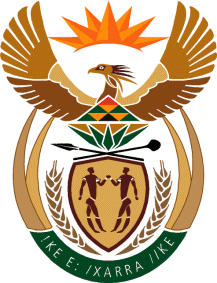 